FACULTY PROFILEFACULTY PROFILEFACULTY PROFILEFACULTY PROFILEFACULTY PROFILEFACULTY PROFILEFACULTY PROFILEFACULTY PROFILEFACULTY PROFILEFACULTY PROFILENameSRIDEVI B RSRIDEVI B RSRIDEVI B RSRIDEVI B RSRIDEVI B RSRIDEVI B RSRIDEVI B RDesignationAssistant ProfessorAssistant ProfessorAssistant ProfessorAssistant ProfessorAssistant ProfessorAssistant ProfessorAssistant ProfessorDate  of Joining09/08/201809/08/201809/08/201809/08/201809/08/201809/08/201809/08/2018Mobile No.8095506624809550662480955066248095506624809550662480955066248095506624E-Mail IDSrideviprasad86@gmail.comSrideviprasad86@gmail.comSrideviprasad86@gmail.comSrideviprasad86@gmail.comSrideviprasad86@gmail.comSrideviprasad86@gmail.comSrideviprasad86@gmail.comEducational  QualificationsU.GPGPGPGPh.D.Ph.D.Ph.D.Ph.D.Educational  QualificationsDegreeB.Sc.,M.Sc.,PursuingPursuingPursuingPursuingEducational  QualificationsSpecialisationPhysics, Mathematics, ElectronicsPhysicsThin filmsThin filmsThin filmsThin filmsEducational  QualificationsInstitution NameVijaya Degree CollegeJain CollegeResearch centre: DSCE, BangaloreResearch centre: DSCE, BangaloreResearch centre: DSCE, BangaloreResearch centre: DSCE, BangaloreEducational  QualificationsUniversityBangaloreBangaloreVTU, BelagaviVTU, BelagaviVTU, BelagaviVTU, BelagaviEducational  QualificationsYear  of Passing20072009ExperienceTeachingNo. of Yrs.No. of Yrs.IndustrialIndustrialIndustrialIndustrialNo. of Yrs.ExperienceInstitution NameVidyavardhaka College Of Engineering, Mysore55ExperienceInstitution NameVivekananda Institute Of Technology,Bangalore11ExperienceInstitution NameKammavari Sangha Institute Of Technology, BangaloreAugust 2018 to till dateAugust 2018 to till dateExperienceTotal No. of Yrs.660.8  YearsArea  of Interest  Solid state physics, Material Science  Solid state physics, Material Science  Solid state physics, Material Science  Solid state physics, Material Science  Solid state physics, Material Science  Solid state physics, Material Science  Solid state physics, Material Science  Solid state physics, Material Science  Solid state physics, Material ScienceResearch PapersJournals  (in No.’s)-Conferences (in No.’s)Conferences (in No.’s)Conferences (in No.’s)Conferences (in No.’s)---Details  of PapersDetails  of Papers---------Details  of PapersDetails  of Papers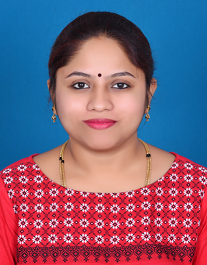 